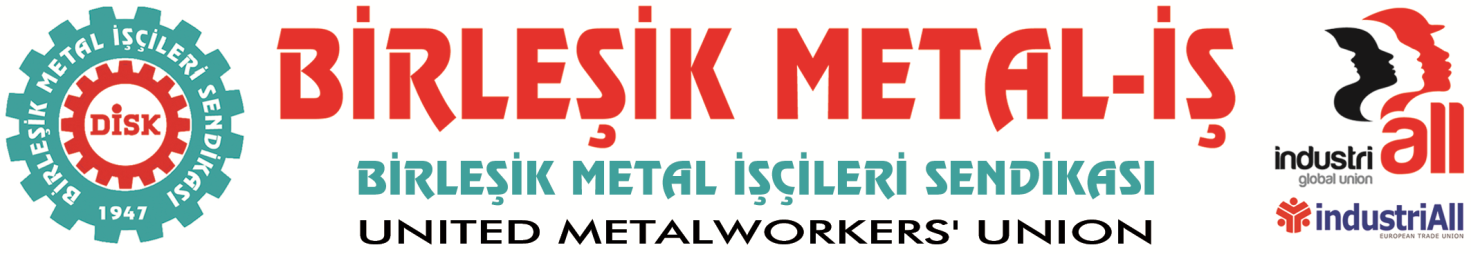 15.04.2016Renault İşçileri Meclis’te Konuştu, Türk-İş Yönetimi TutuştuHODRİ MEYDAN!Koyalım Sandığı, Oyak Renault İşçisi Hangi Sendikayı Seçecek Görelim!Dün sendikamız üyesi Oyak Renault işçileri Türkiye Büyük Millet Meclisi’ndeydi.Çalışma hakkı ve sendika seçme hürriyetine karşı girişilen büyük bir operasyonla işten tazminatsız olarak atılan Oyak Renault işçileri, Genel Başkanımız Adnan Serdaroğlu ile birlikte Meclis’te basına ve kamuoyuna yaşananları anlattı. Konfederasyonumuzun Genel Sekreterliği görevini de yürütmüş İzmir Milletvekili Sayın Musa Çam ile Bursa Milletvekilleri Sayın Erkan Aydın, Sayın Orhan Sarıbal ve Sayın Lale Karabıyık da açıklamada bizlere eşlik ettiler. Sesimizin Meclis’ten duyulmasını olanak sağladılar.Açıklamada Oyak Renault işçilerinin sendika seçme özgürlüğünün nasıl çiğnendiği, temsiliyet hakkının nasıl gasp edildiği ve 75’i tazminatsız olmak üzere yaklaşık 400 işçinin işten atılmasına neden olan operasyonun tüm ayrıntıları tek tek paylaşıldı.Oyak Renault işçileri konuşunca, gerçekleri bir de Meclis çatısında anlatınca Türk-İş yönetiminin paçaları tutuştu. Açıklamanın hemen ardından milletvekillerine bir mektup göndererek kendilerinin suçsuz olduğunu anlatmaya soyundu.Beklenmedik bir pişkinlik değil bu! Oyak Renault işçilerinin tecrübesiyle sabittir: İşçi konuşunca o sarı sendikacılar tutuşur. Panik olurlar. Kaçacak delik ararlar. İşverenden yardım ister, olmadı Hükümetlerin kapısını aşındırırlar. Oyak Renault işçileri Meclis’te konuşunca yine tutuşmuşlar. Ve pişkinliği ele almışlar.Sadece Oyak Renault işçilerinin değil, tüm metal işçilerinin nefretle andığı, adını bile duymak istemediği bu sendikanın yöneticileri milletvekillerine gönderdiği mektupta kendilerinin ILO’nun 87 sayılı Sendika Özgürlüğü ve Örgütlenme Hakkının Korunması Sözleşmesi’nde belirtilen çalışanların diledikleri sendikayı kendi hür iradeleriyle seçebilme hakkını sağlayan hükümlerine “gönülden bağlı” olduklarını ileri sürmüşler.O zaman biz de kendilerine “hodri meydan” diyoruz.Madem dediğiniz kadar işçinin sendika seçme özgürlüğüne “gönülden” bağlısınız, o zaman Oyak Renault fabrikasına REFARANDUM SANDIĞINI koyalım. Soralım işçiye, “hangi sendikayı tercih ediyorsun” diye!Var mısınız? Yüreğiniz yeter mi? Cesaretiniz var mı?Biz Türk-İş Genel Başkanını, milletvekillerine gönderdiği mektubun altına attığı imzaya sahip çıkmaya davet ediyoruz.Yoksa bu sözleriniz de yeni bir pişkinlik örneği olarak kayıtlara geçecek.BİRLEŞİK METAL-İŞ SENDİKASIGenel Yönetim Kurulu